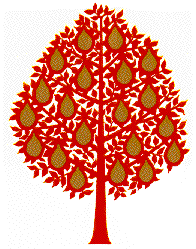 Termly Curriculum Map – SPRING term/ Year 2/ 2023/24Topic titleA Drop in the Ocean       A Drop in the Ocean       Subject/ curriculum areaFirst half term (Spring 1)Second half term (Spring 2)EnglishTexts and genresNon- chronological writing-Surprising Sharks by Nicola DaviesInstructionsCaring for a pet sharkGrammar/SpellingExpanded noun phrases Conjunctions- when/ifAdverbsForm adjectives using suffixesYear 2 Common Exception Words/ Spelling challenge Narrative writing –The Secret of Black Rock by Joe Todd Stanton ( Voyage and Return story)PoetryShape PoemsGrammar/SpellingConsistent tensePossessive apostrophesYear 2 Common Exception Words/ Spelling challenge MathsWhite Rose areasMultiplication Division Statistics and Data Properties of 2D shapesProperties of 3D shapesFractions Science HabitatsMicrohabitats, comparing habitats, food chains and life cycles. Light  and DarkSources of light, natural and man-made, light experiments and shadow experiments.Computing Using the internetSearching for pictures, text and using games.PowerPoint Inserting slides, adding titles, changing font size/colour, inserting pictures and animating slides. Humanities History/ GeographyHistory– Titanic (Beyond Living Memory)Researching and creating posters, role-play and drama, creating time lines and writing reports.  Geography– UK  countries, capitals and weather4 countries and capitals of the UK, highlands and lowlands, weather patterns and symbols. CreativeArt/DTArt – Monet (Famous artists )Looking at examples, creating pictures and replicating techniques. DT – Sewing underwater cushionsTaking inspiration, designing products, making product and then evaluating product. PEBoot Camp – Mr Bowen (Thursday)Team building games, muscle core build up, tag rugby skills and keep fit in the hall. Boot Camp with Ball skills(Thursday)Team building games, muscle core build up, tag rugby skills and keep fit in the hall. MusicPitch Singing, instruments and musical notes.Pulse and Rhythm Singing, instruments and musical notes.RE/PSHEPSHE – The Wider WorldRE- Christian Faith Families Core value – Honesty PSHE – The Wider WorldRE – Easter for Christians Core value – Perseverance 